VACANZA ESTIVA SUL GARGANO: VIESTE(PUGLIA)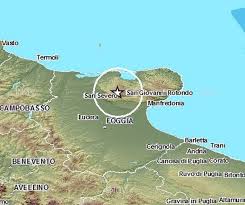 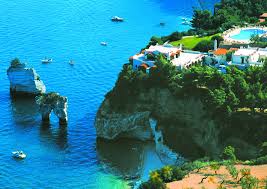 Il Gargano, noto anche come Sperone d'Italia è una subregione dell'Italia che coincide con l'omonimo promontorio montuoso che si estende nella parte settentrionale della Puglia e corrisponde alla parte orientale della Provincia di Foggia. È interamente circondato dal Mare Adriatico, tranne ad ovest, dove confina con il Tavoliere. Insieme al Salento sono importanti poli turistici della Regione Puglia e tra i principali d'Italia. Nel suo territorio è ricompreso il Parco Nazionale del Gargano. Sul versante nord del promontorio, sono presenti due laghi costieri:Il lago di Lesina, lungo 24,4 km e largo 2.4 km, ha un perimetro di quasi 50 km ed è a tutti gli effetti una laguna. È diviso in due bacini: uno minore su cui si affaccia l'omonima città di Lesina e uno più lungo detto Sacca Orientale. Le sponde lagunari sono leggermente inclinate, il fondo è tendenzialmente melmoso e regolare, conferendo una profondità media di 90 cm (è in assoluto la laguna meno profonda d'Italia).Il lago di Varano è il più grande dell'Italia meridionale (60,5 km²). Di forma tendenzialmente trapezoidale, è separato dal mare da una lingua di terra lunga 10 km detta l'Isola. È alimentato da numerose sorgenti subacquee di acqua dolce che scaturiscono dalle vicine montagne di Cagnano Varano. Anticamente il lago doveva essere un'insenatura la cui imboccatura venne chiusa da una forte bufera di mare che sommerse la città di Varano. ClimaIl clima del Gargano è tipicamente mediterraneo, cioè caratterizzato da precipitazioni in inverno e primavera e da siccità nel periodo estivo. Le temperature sono miti: nessuna media mensile scende al di sotto degli 0 °C.Trattandosi di un territorio montuoso che si innalza anche fino a oltre 1000 m s.l.m. e che si protende nell'Adriatico, i fenomeni climatici sono alquanto complessi. I venti settentrionali giungono carichi di umidità e avendo il percorso sbarrato dai rilievi garganici, danno luogo a precipitazioni di convezione. Il versante meridionale è spesso investito dal vento di Scirocco che, nel frattempo, ceduta la maggior parte dell'umidità nell'Appennino Meridionale, causano alte temperature e siccità. Di conseguenza le precipitazioni sono modeste, ma non trascurabili sul litorale settentrionale, sensibilmente elevate nelle aree montane e minime nella parte meridionale. Il microclima che ne risulta, risulta essere molto favorevole per la prolificazione di vegetazione mediterranea.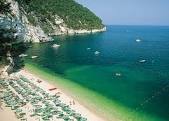 VIESTEVieste, "La Perla del Gargano", è un comune italiano di 13 601 abitanti della provincia di Foggia, in Puglia. Stazione balneare garganica, per la qualità delle sue acque di balneazione è stata più volte insignita della Bandiera Blu dalla Foundation for Environmental Education. Fa parte del Parco Nazionale del Gargano e della Comunità Montana del Gargano.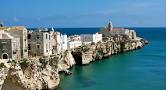 Vieste ha un clima di tipo mediterraneo, temperato caldo, caratterizzato da piogge non abbondanti (fra i 600 e gli 800 mm annuali), da inverni relativamente miti (9,2 °C in gennaio) e da estati con temperature elevate, ma non torride (in luglio ed agosto la temperatura media è di poco inferiore ai 30 °C).Economia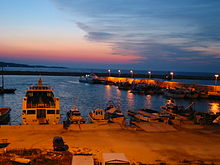 Il porto di ViesteLe attività economiche viestane per tradizione, la pesca e l'agricoltura, continuano a produrre una certa quantità di reddito per la popolazione. Tuttavia, queste si sono mostrate insufficienti nel corso del XX secolo tanto che nei diversi decenni di quel periodo, a Vieste il fenomeno dell'emigrazione raggiunse dimensioni consistenti. Le principali zone di destinazione, oltre a quelle estere, erano il Nord Italia e Roma. A partire dagli anni sessanta, il comune iniziò a scoprire però una sua vocazione turistica, che rese Vieste ed il Gargano noto in tutta Italia ed oltre confine e che bloccò il trend demografico al ribasso. Attualmente la maggior parte del flusso turistico proviene dalle varie regioni d'Italia oltre che da Germania, Austria e Svizzera; residuale ma comunque importante è la provenienza dagli altri paesi europei e mondiali. La risorsa turistica di tipo balneare è attiva soprattutto nel periodo aprile/ottobre; durante il resto dell'anno l'attività turistica balneare è sostituita da quella di tipo naturalistico con le opportunità offerte dal Parco del Gargano, mentre si concentra l'impegno verso la coltivazione e produzione delle olive. Nell'intento di sfruttare al massimo il potenziale turistico, negli anni novanta il centro storico di origine medievale di Vieste è stato oggetto di una profonda ristrutturazione, dotandosi inoltre di numerosi servizi al turismo.La risorsa turistica è attiva solo nei quattro mesi da giugno a settembre; durante il resto dell'anno, l'attività economica arriva in buona parte a stagnare e in questo periodo per una considerevole parte i cittadini viestani non dispongono di risorse lavorative stabili. Lo sviluppo delle risorse e delle infrastrutture ha portato ad un notevole miglioramento della disponibilità di acqua corrente per le economie domestiche, questione che in prima dello sviluppo turistico (almeno nei mesi estivi) aveva significato un problema quotidiano non indifferente per gli abitanti di Vieste.Come il turismo, anche la risorsa dell'agricoltura è strettamente legata al periodo estivo, durante il quale Vieste si avvale di manodopera straniera (che proviene da paesi come l'Albania e la Moldavia, ma che in parte risiede a Vieste durante tutto l'anno).La risorsa dell'agricoltura è strettamente legata alla coltivazione dell'ulivo con una notevole produzione di olio extravergine distribuito ed apprezzato in tutta Italia; Ogliarola Garganica, Leccino e Coratina le più diffuse cultivar di olivo coltivate. Oltre all'olio di oliva, tra i maggiori e tipici prodotti agricoli si contano l'origano ed i pomodori viestani (varietà a forma di uovo, meno lunga rispetto a quella di San Marzano) nonché una svariata scelta di pesci e frutti di mare. Diffuso è anche l'allevamento di mucche podoliche (da cui il rinomato caciocavallo) e della capra garganica.Una piaga che periodicamente si abbatte su Vieste e sui comuni vicini è quella degli incendi, normalmente dolosi o colposi, come quello che nel luglio del 2007 ha interessato la zona soprattutto di Peschici, coinvolgendo anche Vieste. Particolari situazioni meteorologiche come lo scirocco possono infatti favorire l'espandersi degli incendi, che potrebbero danneggiare patrimoni insostituibili come la Foresta Umbra.